		U.S. Department of Veterans Affairs Office of Mental Health & Suicide PreventionSocial Media Content Calendar – September 2021IDFacebook Copy (280 characters)Twitter Copy (280 characters)Instagram CopyMedia Asset1Suggested post date:9/1September is Suicide Prevention Month. If you’re struggling, take a moment to learn about resources. VisitREACH.gov/SPM.September is Suicide Prevention Month. If you’re struggling, take a moment to learn more about resources. VisitREACH.gov/SPM.September is #SuicidePreventionMonth. If you’re struggling, take a moment to learn more about resources. VisitREACH.gov/SPM.#SuicidePrevention #SuicideAwarenessFacebook/Twitter Image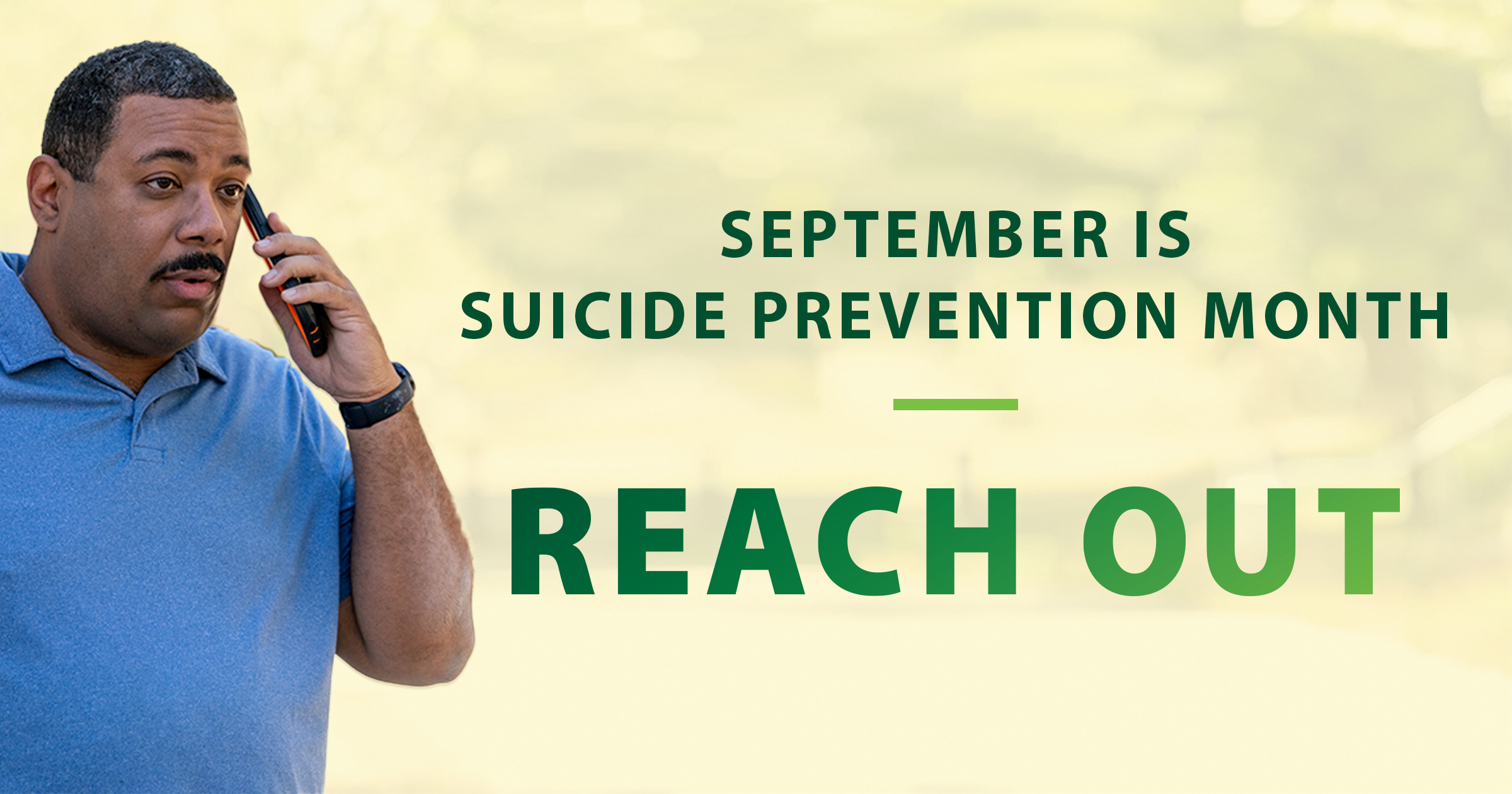 Instagram Image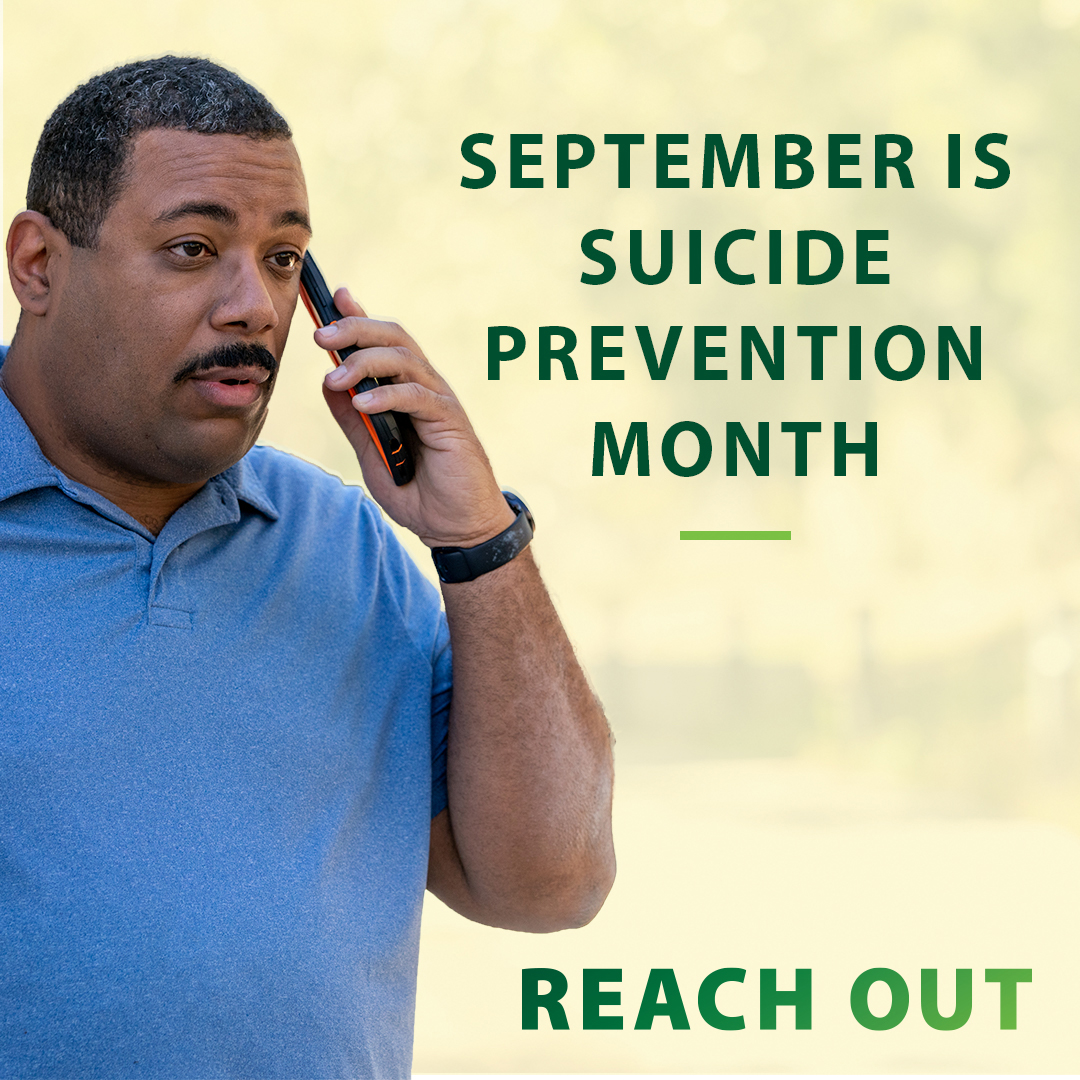 2Suggested post date:9/7Don’t wait until a crisis happens—reach out to your Veteran loved ones now to offer support.REACH.gov/SPMDon’t wait until a crisis happens—reach out to your #Veteran loved ones now to offer support.REACH.gov/SPMDon’t wait until a crisis happens—reach out to your #Veteran loved ones now to offer support.#SuicidePrevention #SuicideAwareness#SuicidePreventionMonth REACH.gov/SPMFacebook/Twitter Image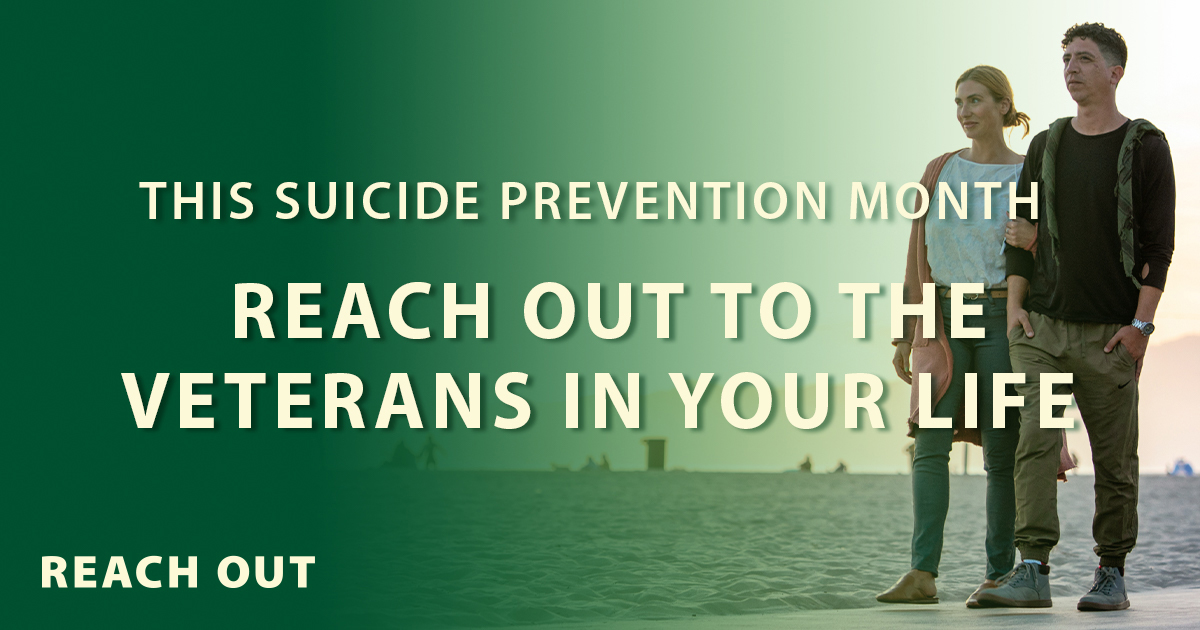 Instagram Image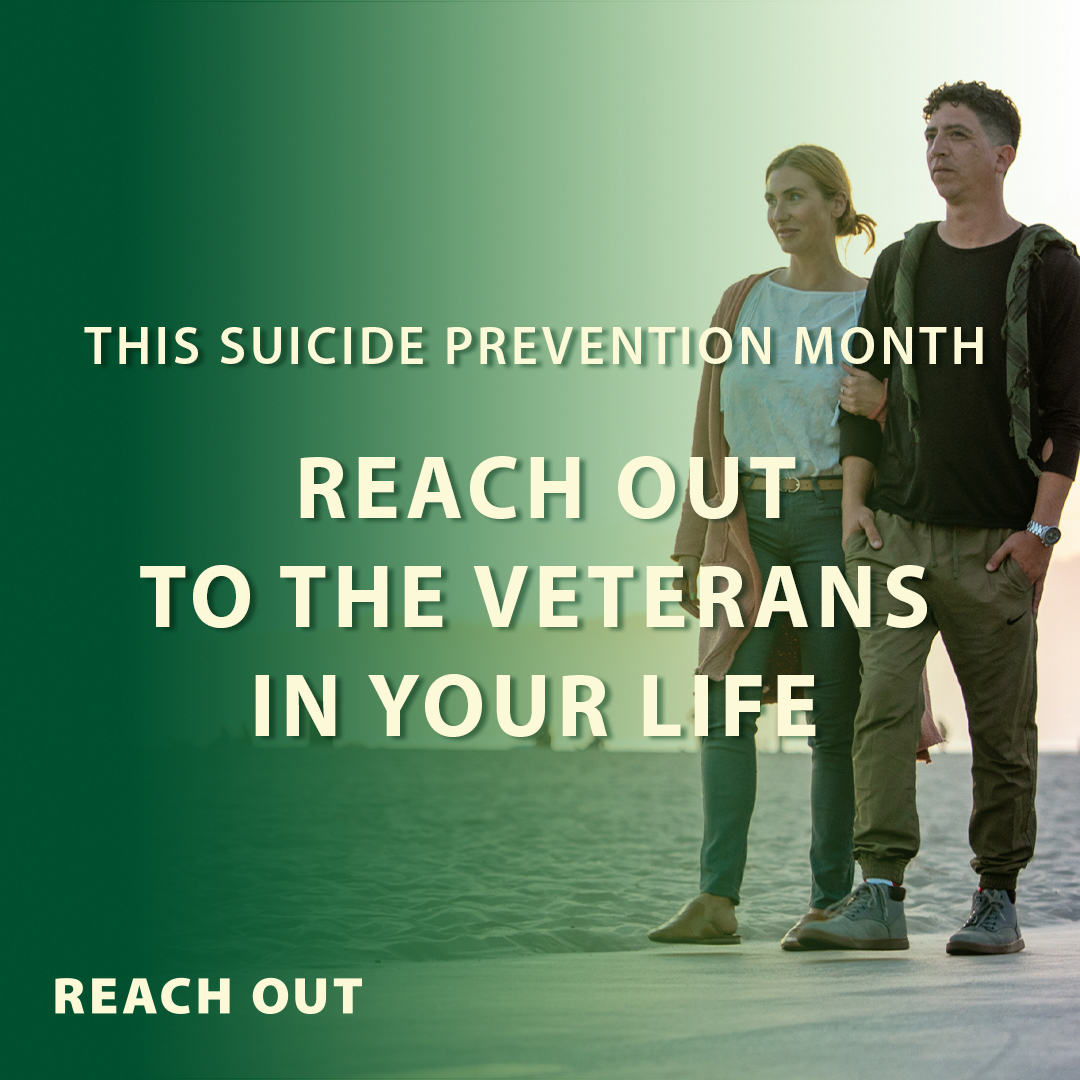 3Suggested post date:9/13During Suicide Prevention Month, talk to a Veteran about how you can support them. Let them know they’re not alone. REACH.gov/SPMDuring #SuicidePreventionMonth, talk to a #Veteran about how you can support them. Let them know they’re not alone. REACH.gov/SPMDuring #SuicidePreventionMonth, talk to a #Veteran about how you can support them. Let them know they’re not alone. #SuicidePrevention #SuicideAwarenessREACH.gov/SPMFacebook/Twitter Image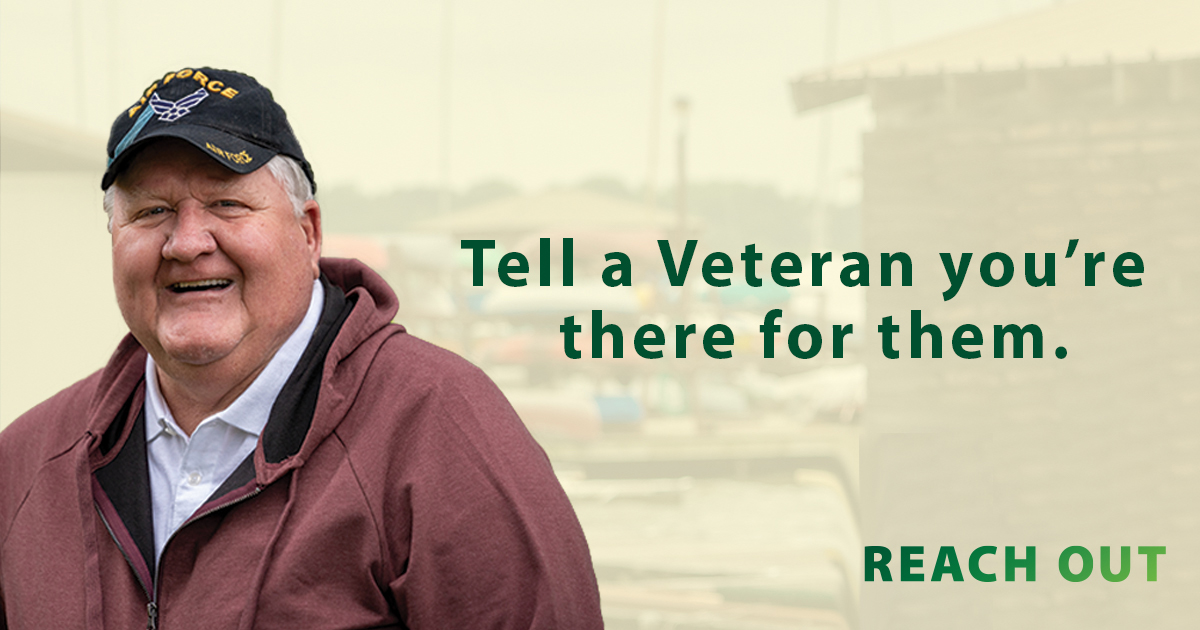 Instagram Image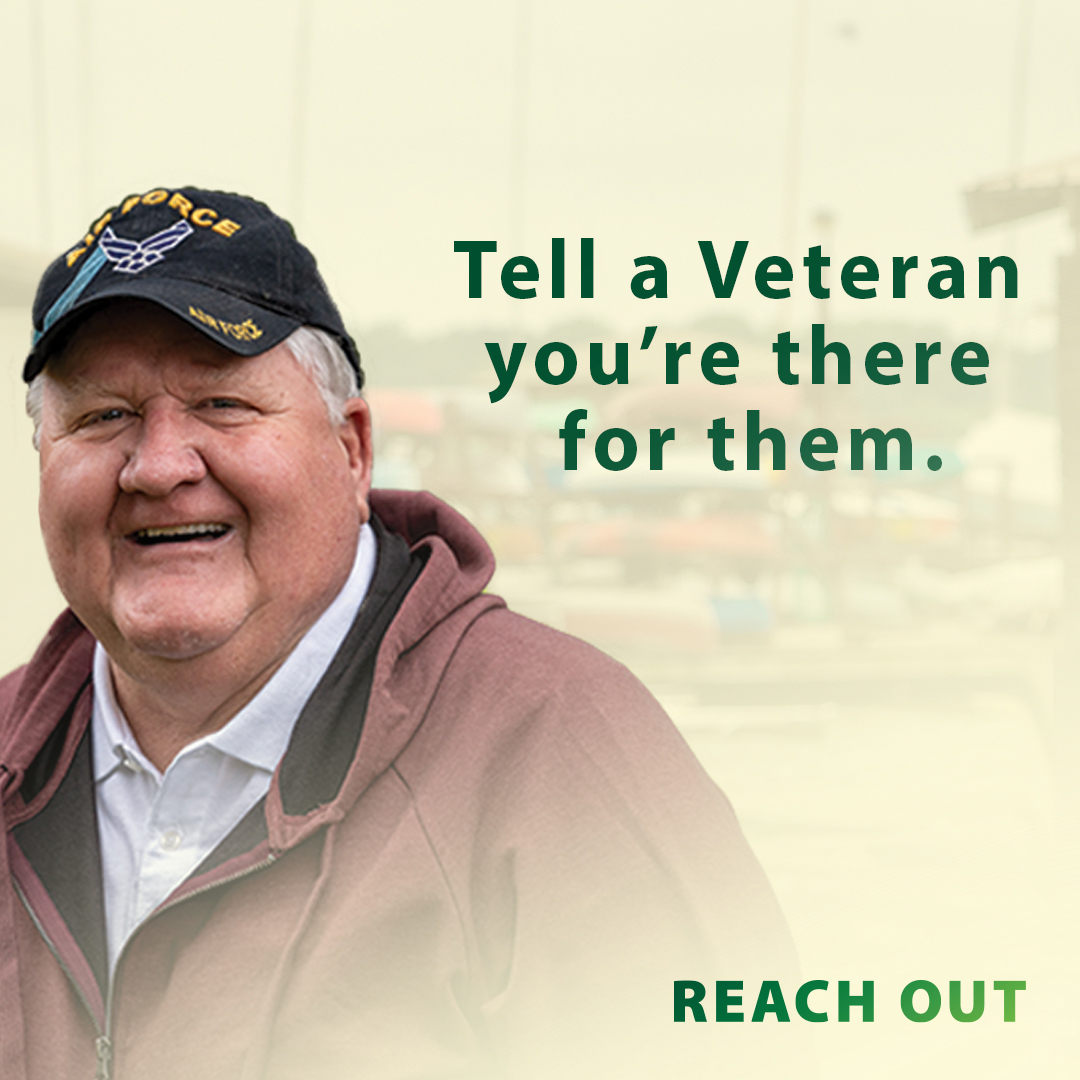 4Suggested post date:9/19You’ve been trained to carry the heavy stuff, but you don’t have to do it alone anymore. There are people available to support you—a loved one, a trained professional, or another Veteran. Reach out.REACH.gov/SPMYou’ve been trained to carry the heavy stuff, but you don’t have to do it alone anymore. There are people available to support you—a loved one, a trained professional, or another #Veteran. Reach out.REACH.gov/SPMYou’ve been trained to carry the heavy stuff, but you don’t have to do it alone anymore. There are people available to support you—a loved one, a trained professional, or another #Veteran. Reach out.#SuicidePrevention #SuicideAwareness#SuicidePreventionMonthREACH.gov/SPMFacebook/Twitter Image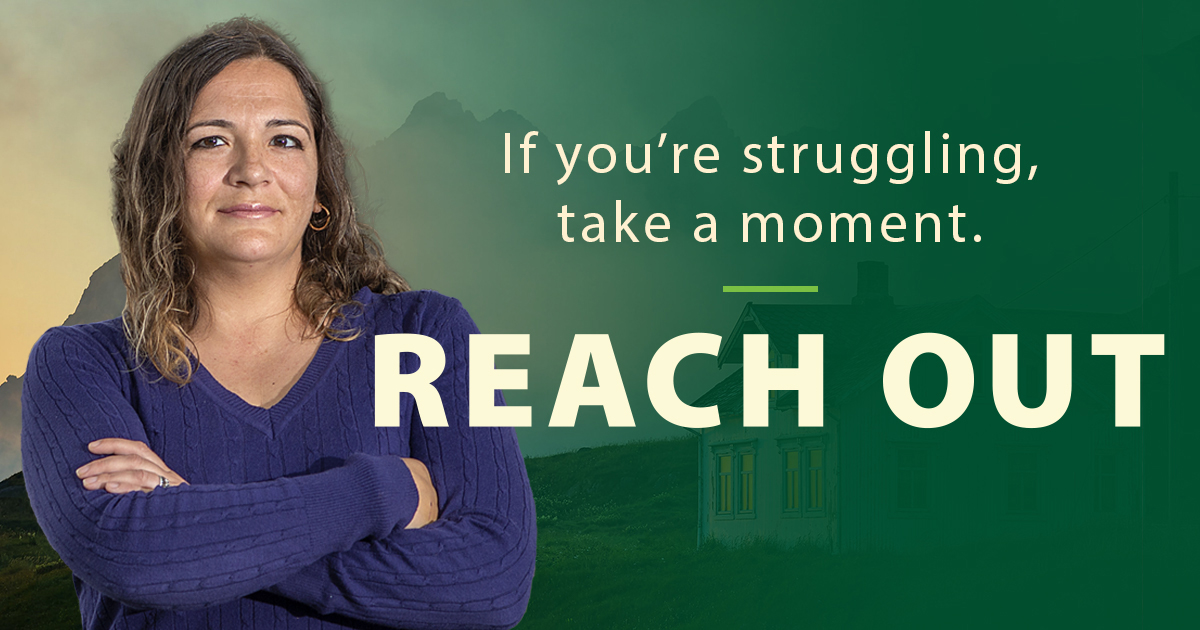 Instagram Image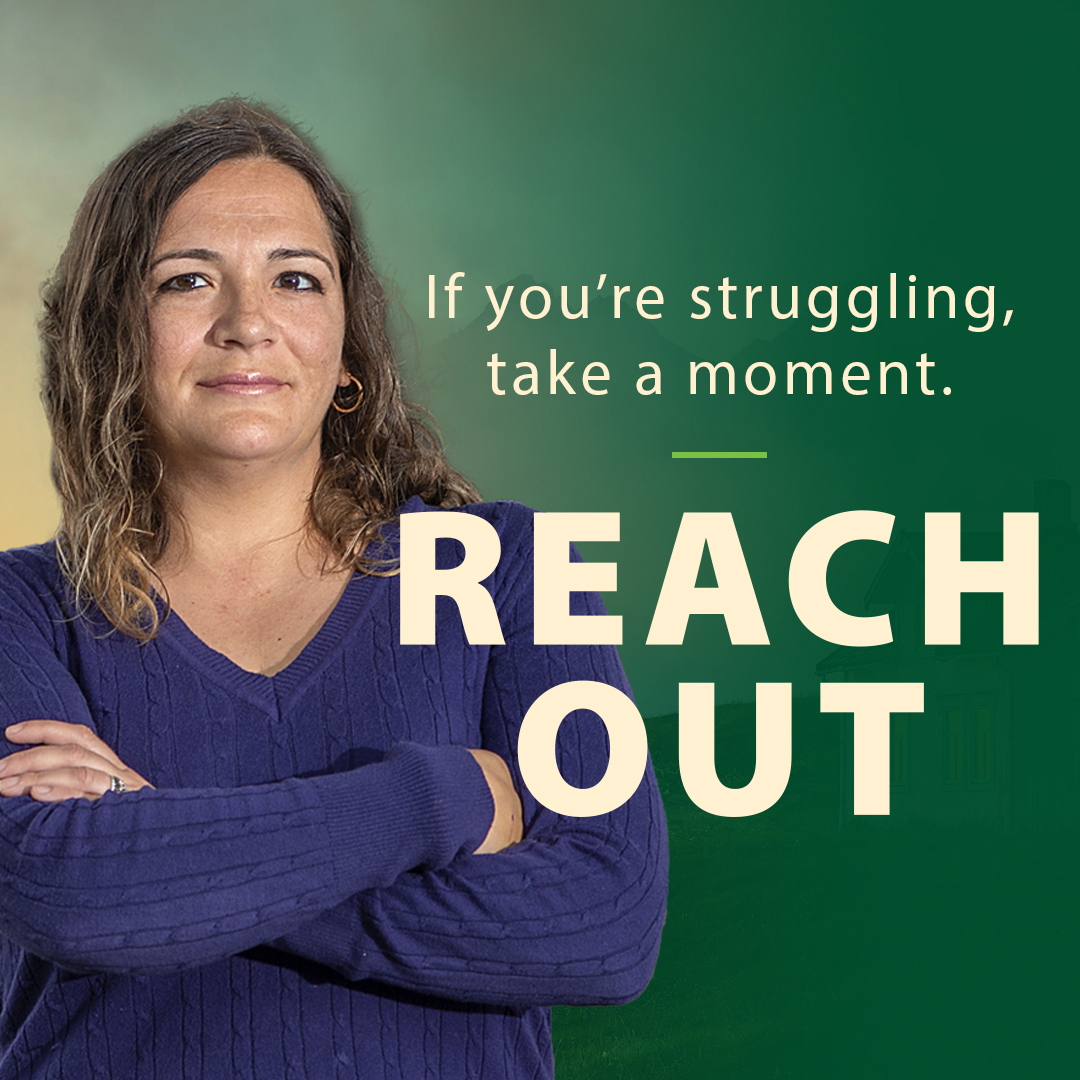 5Suggested post date:9/23This Suicide Prevention Month, take time to reach out to the Veterans in your life. Let them know you care.REACH.gov/SPMThis #SuicidePreventionMonth, take time to reach out to the #Veterans in your life. Let them know you care.REACH.gov/SPMThis #SuicidePreventionMonth, take time to reach out to the #Veterans in your life. Let them know you care.#SuicidePrevention #SuicideAwarenessREACH.gov/SPMFacebook/Twitter Image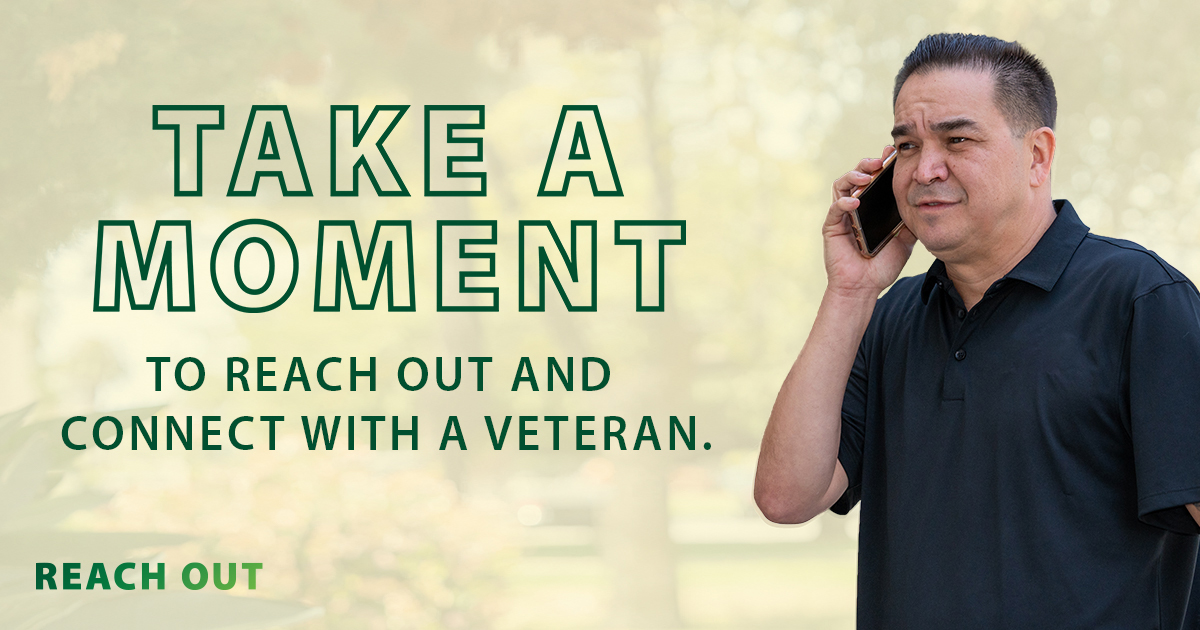 Instagram Image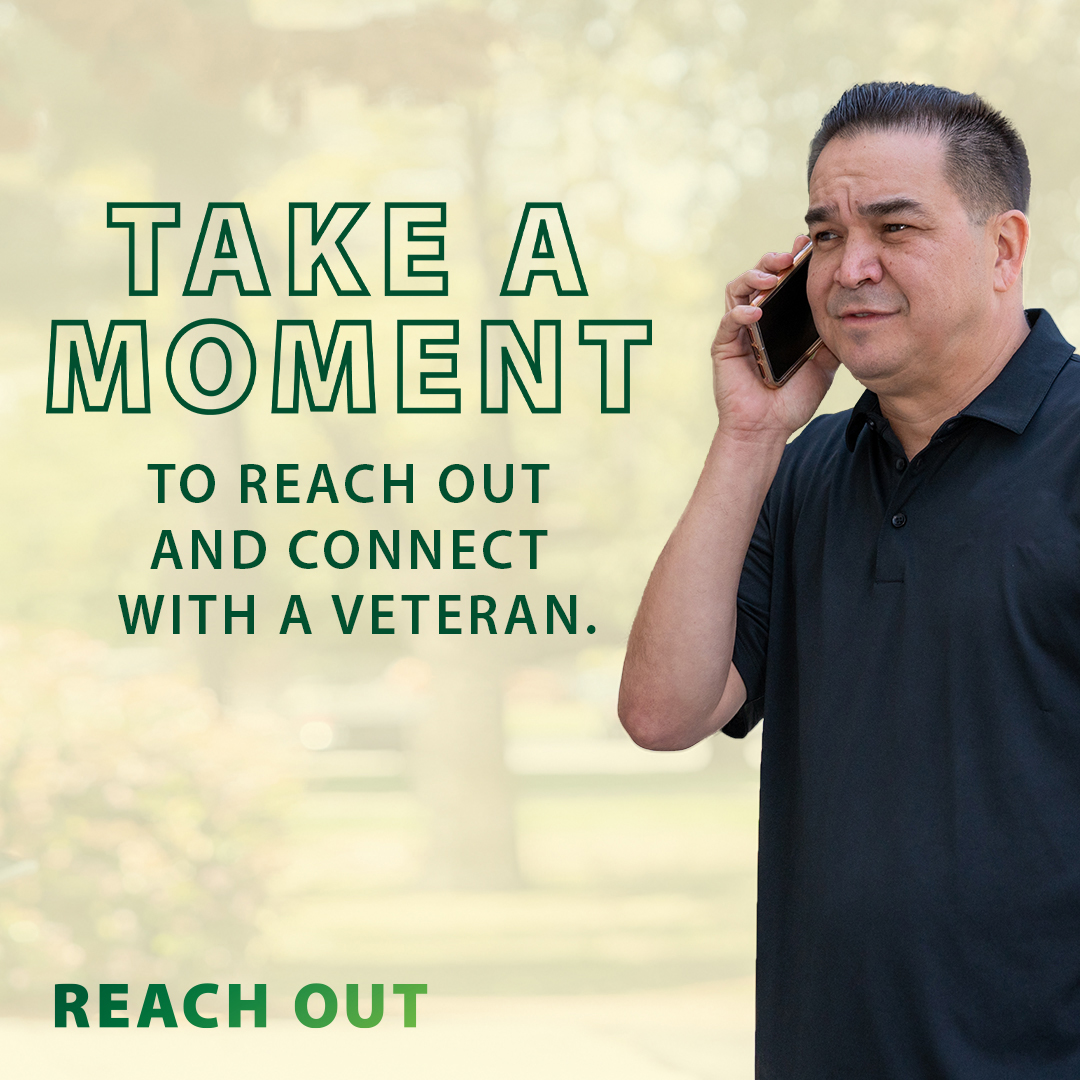 6Suggested post date:9/27Take a moment during Suicide Prevention Month to save the Veterans Crisis Line number in your phone: 1-800-273-8255 and Press 1.VeteransCrisisLine.netTake a moment during #SuicidePreventionMonth to save the #VeteransCrisisLine number in your phone: 1-800-273-8255 and Press 1.VeteransCrisisLine.netTake a moment during #SuicidePreventionMonth to save the #VeteransCrisisLine number in your phone: 1-800-273-8255 and Press 1. VeteransCrisisLine.net#SuicidePrevention #SuicideAwarenessFacebook/Twitter Image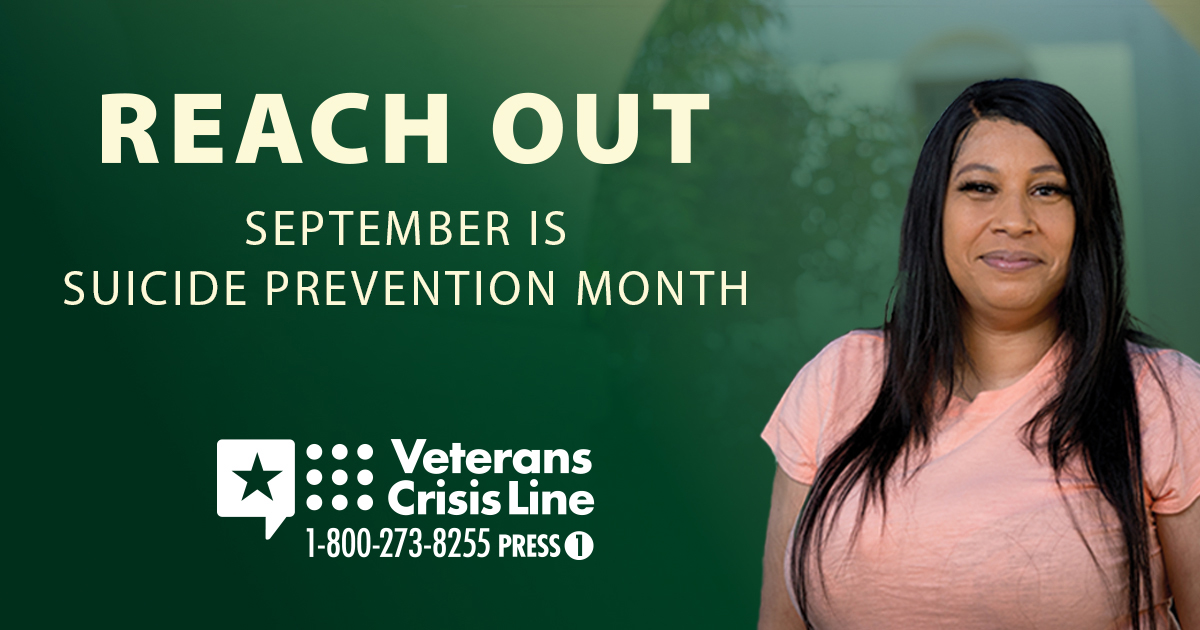 Instagram Image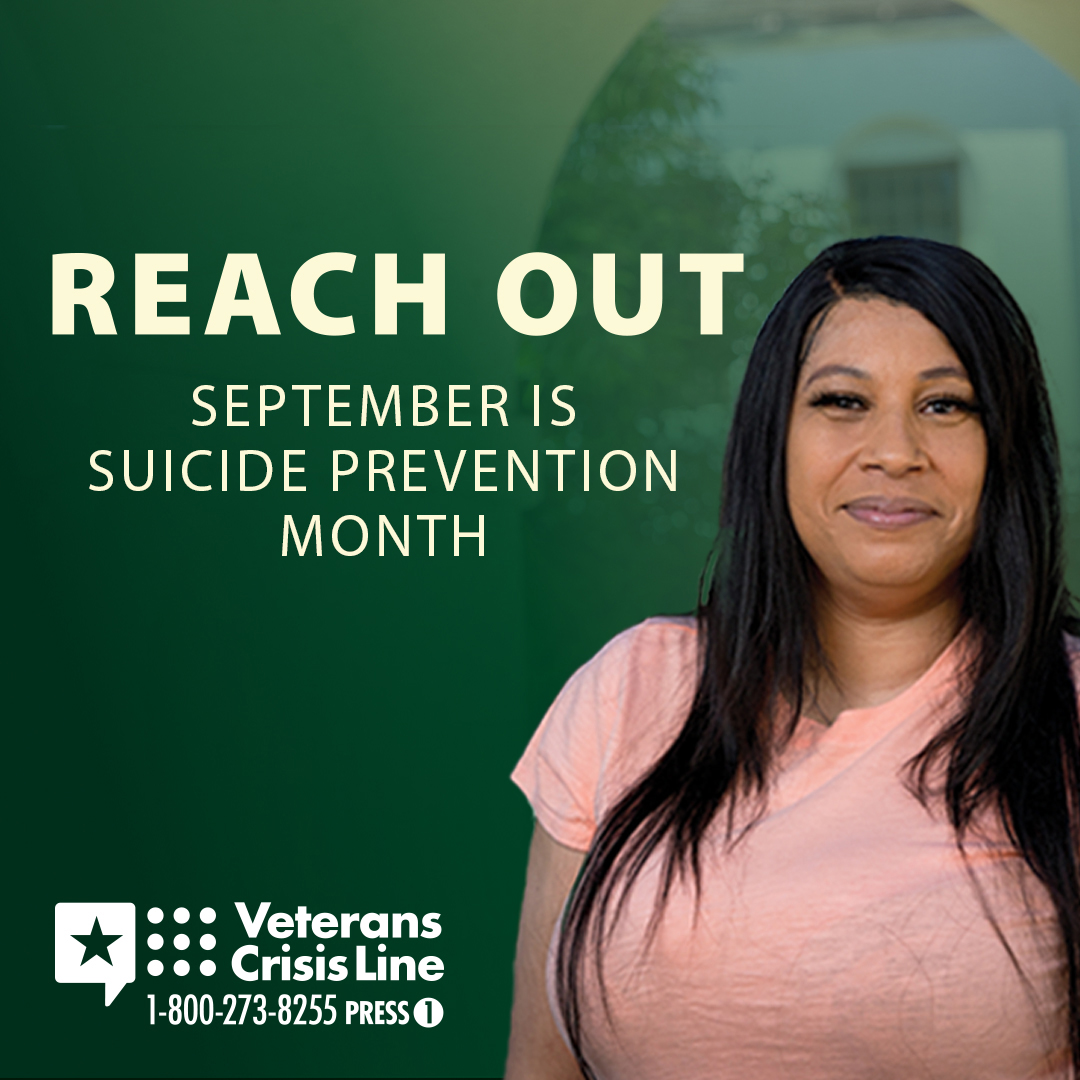 7Suggested post date:9/30September is Suicide Prevention Month. Remember the Veterans Crisis Line is always ready to support you. Call 1-800-273-8255 and Press 1—available 24/7. VeteransCrisisLine.netSeptember is #SuicidePreventionMonth. Remember the #VeteransCrisisLine is always ready to support you. Call 1-800-273-8255 and Press 1— available 24/7.  VeteransCrisisLine.netSeptember is #SuicidePreventionMonth. Remember the #VeteransCrisisLine is always ready to support you. Call 1-800-273-8255 and Press 1— available 24/7. VeteransCrisisLine.net#SuicidePrevention #SuicideAwarenessFacebook/Twitter Image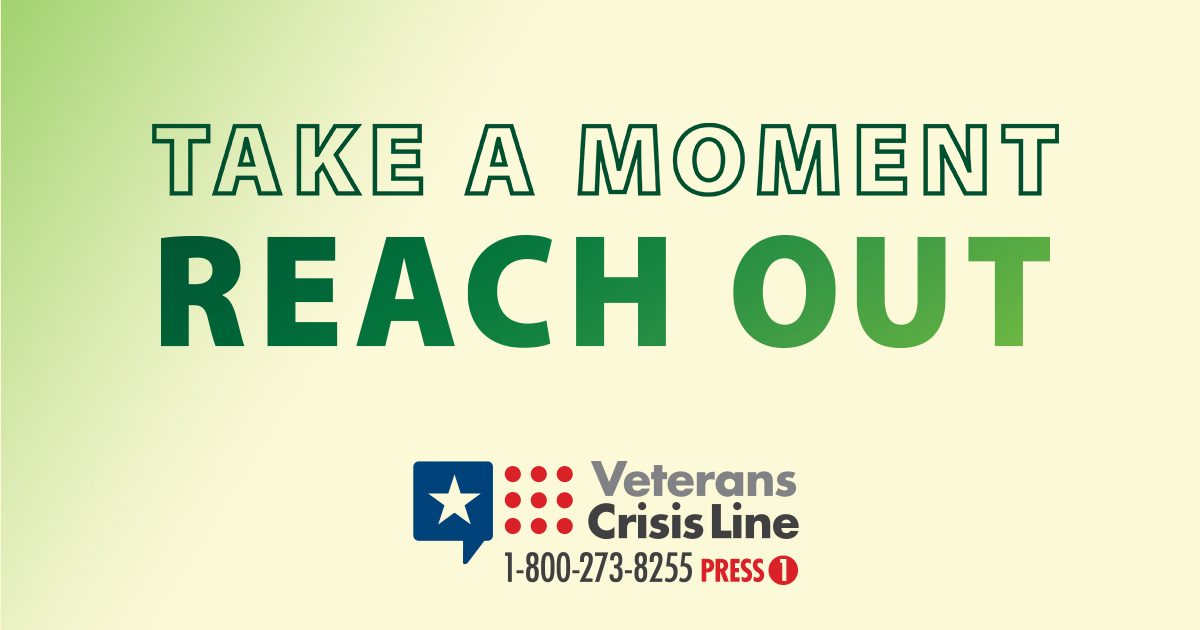 Instagram Image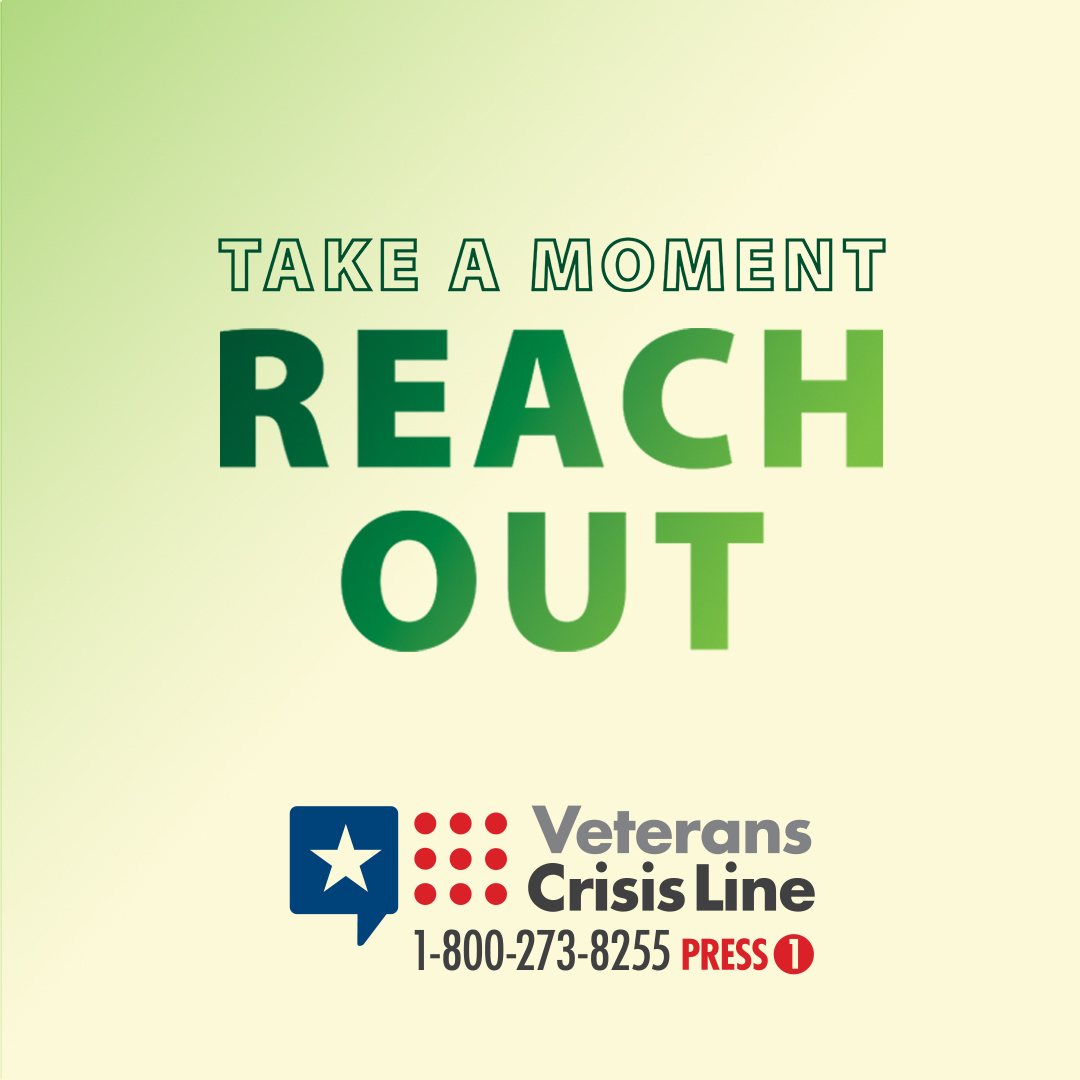 